Κυνηγού Μικροβίων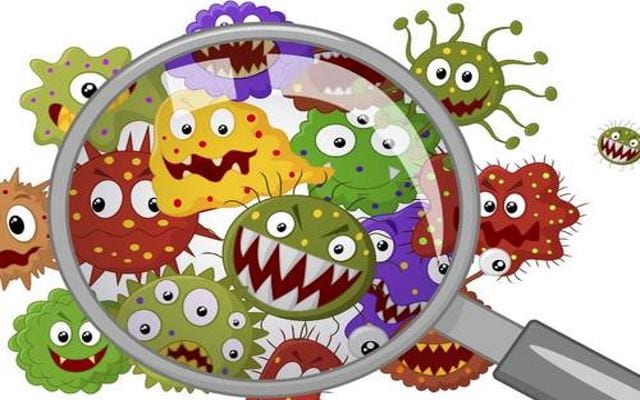 